ЯРОСЛАВСКАЯ ГОРОДСКАЯ ОБЩЕСТВЕННАЯ ОРГАНИЗАЦИЯ«ОБЩЕСТВО ДРУЖБЫ ЯРОСЛАВЛЬ-ЭКСЕТЕР»приглашает к участию в конкурсе творческих работ учащихся средних школ,  колледжей, ВУЗов  г. Ярославля и Ярославской области и студентов школ г.Эксетер, Великобритания                                                       П О Л О Ж Е Н И E                  о проведении в 2021 году XXIV конкурса творческих работ на тему       «Какую из прочитанных книг ты назвал бы самой интересной»                       «The most interesting book I have ever read»1. ПРОВОДЯЩАЯ ОРГАНИЗАЦИЯКонкурс проводит Ярославская городская общественная организация «Общество дружбыЯрославль-Эксетер» и «Ассоциации городов-побратимов Эксетер-Ярославль» (Exeter-Yaroslavl TwinningAssociation). Непосредственное проведение конкурса возлагается на Оргкомитет и жюри (председатель Смирнова Т.А.).2. СРОКИ ПРОВЕДЕНИЯ КОНКУРСА    С 15 февраля по 20 апреля 2021 г. Подведение итогов в мае 2021 г.  3. УСЛОВИЯ ПРОВЕДЕНИЯ КОНКУРСА	К участию в конкурсе приглашаются учащиеся общеобразовательных школ,       гимназий и лицеев и студенты колледжей и вузов г. Ярославля и Ярославской       области, а также британские студенты из г. Эксетер и графства Девон.В конце октября 2019 г. был обнародован список из 66 новых городов, имеющих статус креативных городов по признанию ЮНЕСКО,  Проект ЮНЕСКО объединяет города, развитие которых основывается на творчестве и культуре по нескольким направлениям — музыка, гастрономия, литература, ремесла, дизайн, кино, цифровое искусство. Города-участники совместно работают над решением общей задачи: сделать творчество стержнем городского развития, тем самым способствуя политическим и социальным инновациям.11 из этих 66 городов присвоен  статус города литературы. Одним из них является город-побратим Ярославля – Эксетер  (Великобритания). В архивах Эксетерского университета хранится Книга Эксетера, самый старинный сборник английской поэзии, а также  работы Уильяма Голдинга, лауреата Нобелевской премии в области литературы, Агаты Кристи, Дафны дю Морье, Теда Хьюза и других авторов. Кроме того,  статус литературного города является  признанием богатого разнообразия творческих и культурных мероприятий, которые проходят в г.Эксетер и огромного значения чтения в жизни всех его жителей. Для участия в конкурсе НЕОБХОДИМО до 1 апреля 2020 г.  прислать заявку на электронный адрес writingenglish@mail.ru  с пометкой «Творческий конкурс». (При отсутствии заявки дипломы участникам выдаваться не будут).             В заявке обязательно указывается:       - фамилия, имя, отчество участника,                              -  дата рождения,                              -  контактный телефон, электронный адрес                             -  место учебы,  класс, курс или группа,                             -  избранная форма творческой работы,                              -  фамилия, имя, отчество учителя английского языка или руководителя                                 проекта.В конкурсной работе рекомендуется представить материал о ваших литературных/читательских интересах/предпочтениях, о первых читательских впечатлениях и роли книг в вашей жизни. Работа может включать описание и анализ эпизодов, характеристику героев любимой книги, проблемные размышления о роли книг в современном мире. Работа не должна носить чисто информационный характер. В ней желательно отразить собственные суждения, провести анализ и  сопоставление.Предлагаются следующие формы творческих работ:эссе-сочинение;произведения собственного сочинения (рассказ, стихотворение, сказка, легенда);проектная работа (project work) – социального, информационного, творческого, и исследовательского характера (командная или индивидуальная);видеоролик (с сопроводительным печатным материалом);компьютерная презентация (с сопроводительным печатным материалом);-     рисунки, фотографии, репродукции являются иллюстративным материалом  к      тексту;-     викторины, кроссворды,  буклеты и коллаж  на заданную тему как приложение      к работе.  Возможны другие оригинальные формы работы после согласования с председателем жюри Смирновой Татьяной Александровной (моб.тел.89038263765).Критерии оценки:  -  соответствие теме;-  решение коммуникативной задачи;-  логичность изложения;-  наличие основных частей (вводная,  основная, завершающая);-  оригинальность, наличие творческого подхода к содержанию и оформлению;-  разнообразие и правильное использование лексических, грамматических и    стилистических средств английского языка;-  при выполнении проектной работы  учитывается  наличие целей и задач проекта,   соответствие заявленному типу работы и конечный продукт; - при создании видеоролика или компьютерной презентации наличие     сопроводительного текста  в печатном вариантеТребования к печатному варианту работы. Объем работы не более 5      страниц печатного текста (формат А4, TimesNewRoman, шрифт 12, интервал 1,5).  Работа выполняется на  английском языке.К работе должен быть приложен список используемой литературы.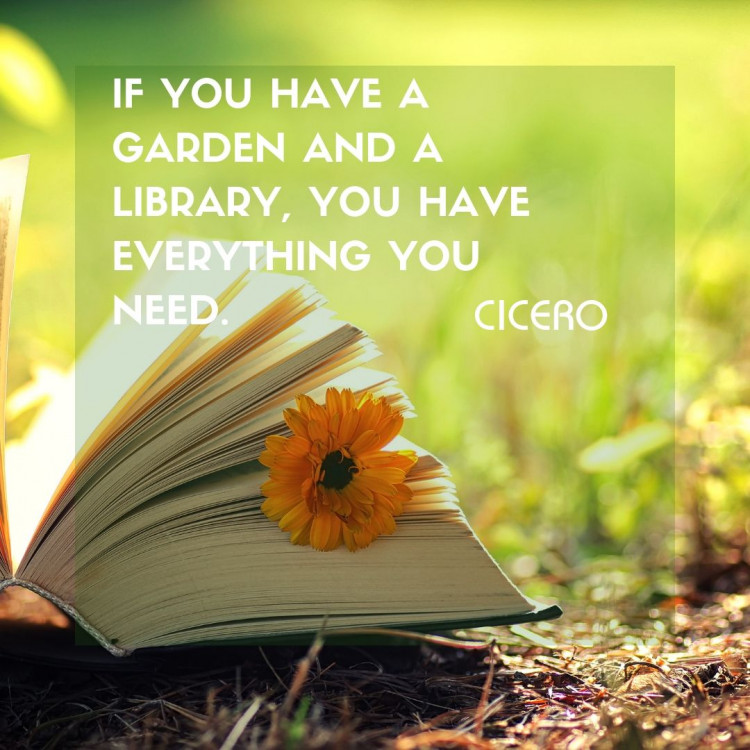 Расходы по оформлению работ      несут участники конкурса.Работы принимаются до  20 апреля 2021 г. в электронномвиде по адресу             writingenglish@mail.ruВсе участники конкурса награждаются дипломами.  Лучшие работы будут отмечены дипломами и призами.           Контактные телефоны:           Председатель жюри конкурса                                                                                         Смирнова Татьяна Александровна                                                                                                                   дом.  (4852) 519378                                                                                                                      моб. 8 903 8263765